Caritas Diocesana Sorrento – CastellammareDisponibilità per l’accoglienza in Strutture – Istituti – Case ReligioseN. B.: Inviare il presente modulo alla sede Caritas Diocesana, personalmente o tramite e-mail a segreteria@caritasdiocesanasorrento.it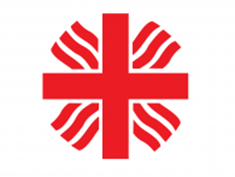 telefono: 081 8701702 - 3315059943Nome dell’Istituto o Casa ReligiosaProprietà di…IndirizzoTelefono - e-mailPosti Maschi FemmineResponsabile dellaStruttura (nome e numero telefono)Firma